Ζωγράφισε μια εικόνα που σου άρεσε από το παραμύθι :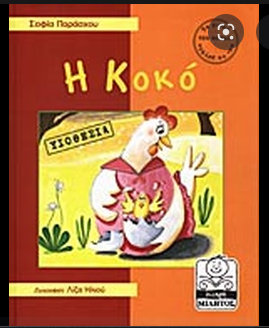 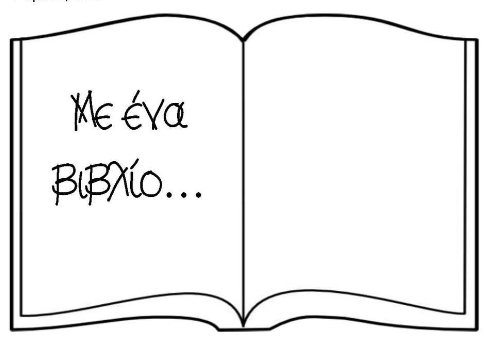 